Social Justice Research:  Secondary SourcesLook for background information on your topic and brainstorm research questionsFrom the library homepage, go to Articles and Databases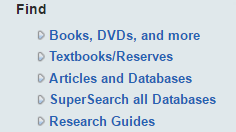 Select the CQ Researcher  Database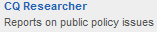 Split your group into two and look for these two reports:Juvenile JusticeSentencing reform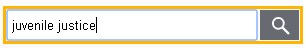 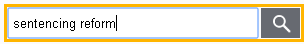 Review the introduction to each report and take some notes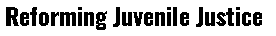 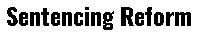 Look at the table of contents on the left.   Pick 3 sections you want to useDivide the report up among members of your group.  Skim your section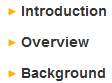 Print a copy of the report and email the entire report to everyone in your group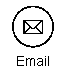 Look for citation tool.  Change from APA to MLA.Copy the MLA citation below for your works cited list 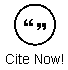 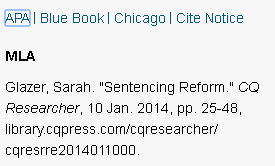 Review your report.What are your research questions?Try to go from broad and general to narrow and specific.  Pick one interesting fact or quote and create an in-text citation:Introduce the sourceCite the source in parenthesisSay something about the significance of the quote – how it relates to your social justice research 